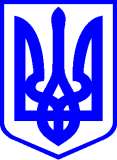 КИЇВСЬКА МІСЬКА РАДА II СЕСІЯ ІХ СКЛИКАННЯРІШЕННЯ____________№_______________                                                                                                                                          ПРОЄКТВідповідно до Закону України «Про місцеве самоврядування в Україні»,  з метою виправлення технічної помилки, допущеної при оформленні рішення Київської міської ради від 20.04.2023 № 6297/6338 «Про  внесення змін до деяких рішень Київської міської ради», Київська міська радаВИРІШИЛА:У пункті 1 додатку 2 до рішення Київської міської ради від 10.11.2022 
№ 5586/5627 «Про деякі питання підготовки житлового фонду міста Києва до проходження зимового періоду в умовах воєнного стану (зі змінами 
від 20.04.2023 №6297/6338) слова «житлово-будівельні кооперативи», «обслуговуючі кооперативи» та «житлові будинки» замінити словами «житлово-будівельними кооперативами», «обслуговуючими кооперативами» та «житловими будинками».  У пункті 8 додатку 2 до рішення Київської міської ради від 10.11.2022 
№ 5586/5627 «Про деякі питання підготовки житлового фонду міста Києва до проходження зимового періоду в умовах воєнного стану (зі змінами 
від 20.04.2023 №6297/6338) слово «юридичної» замінити словом «юридичні».  3.  Оприлюднити це рішення в установленому порядку.4. Контроль за виконанням цього рішення покласти на постійну комісію Київської міської ради з питань житлово-комунального господарства та паливно-енергетичного комплексу.Київський міський голова                                                            Віталій КЛИЧКОПОДАННЯ:                                             Постійна комісія Київської міської радиз питань житлово-комунального господарства та паливно-енергетичного комплексу,депутати Київської міської ради –члени постійної комісії:Голова постійної комісії                                                   Олександр БРОДСЬКИЙСекретар постійної комісії                                                    Тарас КРИВОРУЧКОПерший заступник голови постійної комісії                         Юрій ТИХОНОВИЧЧлен постійної комісії                                                               Олександр ПОПОВЧлен постійної комісії					                                Ігор ШПАК Членкиня постійної комісії	                                      Олеся САМОЛУДЧЕНКОПОГОДЖЕННЯ:Постійна комісія Київської міської ради			з питань житлово-комунального господарства та паливно-енергетичного комплексу:Голова постійної комісії                                                   Олександр БРОДСЬКИЙСекретар постійної комісії                                                    Тарас КРИВОРУЧКОНачальника управлінняправового забезпечення діяльності Київської міської ради				            Валентина ПОЛОЖИШНИКПро внесення змін до рішення Київської міської ради від 10.11.2022 № 5586/5627 «Про деякі питання підготовки житлового фонду міста Києва до проходження зимового періоду в умовах воєнного стану» (зі змінами від 20.04.2023 №6297/6338) 